اسم الفعالية: هل يمكننا ايقاف كرة الثلجالأهداف: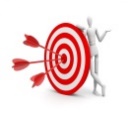 تعزيز روح التعبير اللائق عبر مواقع التواصلتوعية الشباب لتجنب الاشهار بالأخرينزيادة الوعي حول اضرار سوء استخدام شبكة التواصل الاجتماعيالفئة المستهدَفة: 13-18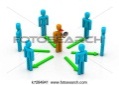 ألمدة الزمنية: 90 دقيقة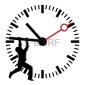 المواد اللازمة: مستلزمات قرطاسية، ادوات مساعدة، ملحق فيلم.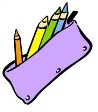 سير الفعالية: 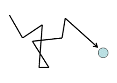  من خلال هذه الفعالية نود ان نعزز ما هو جيد لعكس السلوكيات والتصرفات اللائقة، واحترام الاخرين في الشبكة التواصل الاجتماعي، وكذلك تجنب الاشهار والتشهير والانجراف وراء التصرفات الغير مقبولة والتسبب بالضرر النفسي والجسماني للأخرين.المرحلة الاولى:يقوم المرشد بشرح الفعالية بحيث انه على المجموعة مشاهدة فيلم قصير يتطرق لحادثة مع فتاة من كندا التي انتحرت بسبب التشهير بصورتها الفاضحة عبر الفيسبوك. http://www.mako.co.il/nexter-internet/viral/Article-6f2876069d65a31006.htmالمرشد يدير نقاشا في المجموعة على اساس الاسئلة التالية، بعد ان يشاهدوا الفيلم ويتمعنوا بكل تفاصيله:ما هي اسباب التصرف الانتحاري؟هل كان بالإمكان منع حالة الانتحار؟ (بالاعتماد على الحقائق المعروفة لنا)إذا كان الجواب نعم، ما هي الخطوات التي يجب على المجتمع اتخاذها لمنع ذلك؟كيف يجب ان تتصرف في وضع مماثل؟هل سمعتم على حالة مماثلة في مجتمعنا؟اين كان المجتمع؟ هل بالإمكان ايقاف كرة الثلج؟المرحلة الثانية: بعد ان يدور النقاش في المجموعة يوجه المرشد المجموعة لكتابة ميثاق اجتماعي حول هذا الموضوع وهذا الميثاق يحتوي قواعد سلوكية للأفراد والجماعات في حال حدوث مثل هذه السلوكيات المسيئة، الفعاليات تحوي نقاشا وعرائض لعرضها امام المجموعة التي هدفها بالتالي ان تزيد من الوعي والحاجة الى السلوك والتعامل الناجح في مثل هذه الحالات، لكي نتجنب اضرار قد تؤدي الى نهايات غير مقبولة.تلخيص: ميثاق اجتماعي يحوي انماطا سلوكيه حول كيفية التصرف في حالات الاساءة للأخرين في شبكات التواصل الاجتماعي.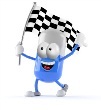 ملحق: 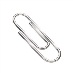 http://www.mako.co.il/nexter-internet/viral/Article-6f2876069d65a31006.htm